РЕШЕНИЕ № 1219комиссии по рассмотрению споров о результатахопределения кадастровой стоимости07.04.2021             	                                                                                    г. СмоленскКомиссия в составе:Председательствующий: заместитель начальника Департамента имущественных и земельных отношений Смоленской области Сергей Николаевич Шевцов.Секретарь комиссии: консультант отдела обеспечения судебной деятельности правового управления Департамента имущественных и земельных отношений Смоленской области Сапегина Диана Анатольевна.Члены комиссии: заместитель руководителя Управления Федеральной службы государственной регистрации, кадастра и картографии по Смоленской области, заместитель председателя комиссии – Ольга Владимировна Нахаева, член Ассоциации саморегулируемой организации «Национальная коллегия специалистов-оценщиков» Галина Ивановна Ковалева, член Ассоциации саморегулируемой организации «Национальная коллегия специалистов-оценщиков» Андрей Николаевич Рогулин, консультант-помощник Уполномоченного по защите прав предпринимателей в Смоленской области Анна Юрьевна Гуртий.           На заседании, проведенном 07.04.2021, комиссия рассмотрела заявление, поступившее 17.03.2021  от ЗАО «Универсам «Центральный» (ОГРН: 1026701437652,  адрес: г. Смоленск, ул. Николаева д. 12а), об оспаривании кадастровой стоимости земельного участка с кадастровым номером 67:27:0020612:17 площадью 7477 кв. метров, расположенного по адресу: Смоленская область, г. Смоленск, ул. Николаева, д. 12а.           Заявление подано на основании статьи 22 Федерального закона от 03.07.2016       № 237-ФЗ «О государственной кадастровой оценке».            В ходе рассмотрения указанного выше заявления об оспаривании результатов определения кадастровой стоимости земельного участка в размере его рыночной стоимости, указанной в отчете об оценки рыночной стоимости № 127-З-21 СМК АОК 04 составленном ООО «Агентство оценки Ковалевой и компании» принято решение о переносе рассмотрения заявления об оспаривании результатов определения кадастровой стоимости земельного участка с кадастровым номером 67:27:0020612:17 на 14.04.2021.         В голосовании приняли участие: С.Н. Шевцов, О.В. Нахаева, А.Н. Рогулин,                             А.Ю. Гуртий.Г.И. Ковалева заявила самоотвод.По итогам голосования «за» проголосовало 4 человек, «против» - 0.         Решили: перенести рассмотрение заявления об оспаривании результатов определения кадастровой стоимости земельного участка с кадастровым номером 67:27:0020612:17 на 14.04.2021.Председательствующий				                                         С.Н. Шевцов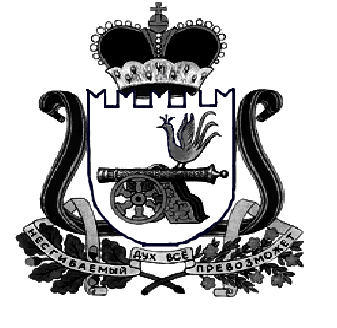 ДЕПАРТАМЕНТ  имущественных   и  земельных   Отношений  Смоленской области 214008, г. Смоленск, пл. Ленина, д. 1E-mail:  depim@admin-smolensk.ruТел./факс: (4812) 20-59-12__________________№ ____________________на № ______________ от ____________________